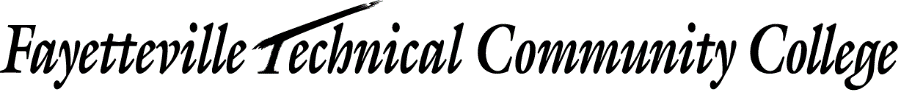 COLLEGE ASSEMBLY REPORTRECOMMENDATIONS/RESPONSECOLLEGE ASSEMBLY REPORTRECOMMENDATIONS/RESPONSECOLLEGE ASSEMBLY REPORTRECOMMENDATIONS/RESPONSECOLLEGE ASSEMBLY REPORTRECOMMENDATIONS/RESPONSEStanding Committee:Date:Committee Chairperson:Findings, Recommendations, Suggestions, and Courses of Action: Findings, Recommendations, Suggestions, and Courses of Action: Date:	                                                      Signed		                                                      Signed		                                                      Signed		                                                      Signed	TO:Steering CommitteeSteering CommitteeSteering CommitteeCommittee Chairperson:Committee Chairperson:Committee Chairperson:Committee Chairperson:Response:Response:Approved:Approved:Not Approved:Not Approved:Date:                                                                   Signed                                                                   Signed                                                                   Signed                                                                   Signed                                                                   Signed                                                                   Signed                                                                   Signed                                                                   SignedTO:Dr. Larry Keen, PresidentDr. Larry Keen, PresidentDr. Larry Keen, PresidentDr. Larry Keen, PresidentDr. Larry Keen, PresidentDate:Response:Response:Approved:Approved:Not Approved:Not Approved:Date:                                                                   Signed                                                                   Signed                                                                   Signed                                                                   Signed                                                                   Signed                                                                   Signed                                                                   Signed                                                                   Signedcc:Steering Committee MembersVice PresidentsAssociate Vice PresidentsSteering Committee MembersVice PresidentsAssociate Vice PresidentsSteering Committee MembersVice PresidentsAssociate Vice PresidentsSteering Committee MembersVice PresidentsAssociate Vice PresidentsSteering Committee MembersVice PresidentsAssociate Vice PresidentsSteering Committee MembersVice PresidentsAssociate Vice PresidentsSteering Committee MembersVice PresidentsAssociate Vice Presidents